I. Answer  the following  in 150 words each  					 (6X5=30)Proximity Rule of third MaskingKerning and Leading Vector tools in Photoshop RGB and CMYK II. Answer any four of the following questions in 250 words each       		(4X10=40)Explain CRAP theory. Do you think designers need to follow this in all designs?Creativity is the backbone of graphic design. Elaborate on the statement with suitable examples.Explain the 5 phases of Graphics Design Process.What is color? Explain the key elements of color.Design a Poster by following Gestalt theory principles. 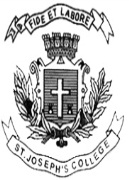 ST. JOSEPH’S COLLEGE (AUTONOMOUS), BANGALORE-27ST. JOSEPH’S COLLEGE (AUTONOMOUS), BANGALORE-27ST. JOSEPH’S COLLEGE (AUTONOMOUS), BANGALORE-27ST. JOSEPH’S COLLEGE (AUTONOMOUS), BANGALORE-27ST. JOSEPH’S COLLEGE (AUTONOMOUS), BANGALORE-27ST. JOSEPH’S COLLEGE (AUTONOMOUS), BANGALORE-27BA VISUAL COMMUNICATION - II SEMESTERBA VISUAL COMMUNICATION - II SEMESTERBA VISUAL COMMUNICATION - II SEMESTERBA VISUAL COMMUNICATION - II SEMESTERBA VISUAL COMMUNICATION - II SEMESTERBA VISUAL COMMUNICATION - II SEMESTERSEMESTER EXAMINATION: APRIL 2019SEMESTER EXAMINATION: APRIL 2019SEMESTER EXAMINATION: APRIL 2019SEMESTER EXAMINATION: APRIL 2019SEMESTER EXAMINATION: APRIL 2019SEMESTER EXAMINATION: APRIL 2019VC 2218: Visual Design VC 2218: Visual Design VC 2218: Visual Design VC 2218: Visual Design VC 2218: Visual Design VC 2218: Visual Design Time- 2 1/2  hrsTime- 2 1/2  hrsMax Marks-70Max Marks-70This paper contains ONE printed page and TWO partsThis paper contains ONE printed page and TWO partsThis paper contains ONE printed page and TWO partsThis paper contains ONE printed page and TWO partsThis paper contains ONE printed page and TWO partsThis paper contains ONE printed page and TWO parts